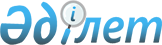 О заключении Протокола о внесении изменений и дополнений в Соглашение между Правительством Республики Казахстан и Правительством Российской Федерации о взаимодействии правоохранительных органов в обеспечении правопорядка на
территории комплекса "Байконур" от 4 октября 1997 года
					
			Утративший силу
			
			
		
					Постановление Правительства Республики Казахстан от 7 октября 2004 года N 1036. Утратило силу постановлением Правительства РК от 30 сентября 2006 года N 951

  Постановление Правительства Республики Казахстан от 7 октября 2004 года N 1036 утратило силу постановлением Правительства РК от 30 сентября 2006 года N  951 . 

 

        Во исполнение пункта 1  Меморандума  между Республикой Казахстан и Российской Федерацией о дальнейшем развитии сотрудничества по вопросам обеспечения функционирования комплекса "Байконур" от 9 января 2004 года Правительство Республики Казахстан постановляет: 

      1. Одобрить прилагаемый проект Протокола о внесении изменений и дополнений в  Соглашение  между Правительством Республики Казахстан и Правительством Российской Федерации о взаимодействии правоохранительных органов в обеспечении правопорядка на территории комплекса "Байконур" от 4 октября 1997 года. 

      2. Уполномочить Министра юстиции Республики Казахстан Балиеву Загипу Яхяновну заключить от имени Правительства Республики Казахстан Протокол о внесении изменений и дополнений в  Соглашение  между Правительством Республики Казахстан и Правительством Российской Федерации о взаимодействии правоохранительных органов в обеспечении правопорядка на территории комплекса "Байконур" от 4 октября 1997 года, разрешив вносить изменения и дополнения, не имеющие принципиального характера.  <*> 

      Сноска. В пункт 2 внесены изменения - постановлением Правительства РК от 20 мая 2005 г.  N 482  . 

      3. Настоящее постановление вступает в силу со дня подписания.        Премьер-Министр 

   Республики Казахстан Проект      Протокол 

о внесении изменений и дополнений в Соглашение между Правительством Республики Казахстан и Правительством Российской Федерации о взаимодействии правоохранительных органов в обеспечении правопорядка на территории 

комплекса "Байконур" от 4 октября 1997 года       Правительство Республики Казахстан и Правительство Российской Федерации, являющиеся Сторонами  Соглашения  между Правительством Республики Казахстан и Правительством Российской Федерации о взаимодействии правоохранительных органов в обеспечении правопорядка на территории комплекса "Байконур" от 4 октября 1997 года (далее - Соглашение), 

      руководствуясь положениями  Договора  аренды комплекса "Байконур" между Правительством Республики Казахстан и Правительством Российской Федерации от 10 декабря 1994 года, 

      признавая, что конституционные права граждан Республики Казахстан должны обеспечиваться ее компетентными органами в соответствии с национальным законодательством Республики Казахстан, 

      исходя из принципа взаимного уважения интересов государств Сторон, 

      желая усовершенствовать правовую основу взаимодействия правоохранительных органов государств Сторон на территории комплекса "Байконур", 

      согласились о нижеследующем:        1.  Статью 1 Соглашения изложить в следующей редакции: 

      "статья 1 

      Понятия, используемые в настоящем Соглашении, имеют следующие значения: 

      "правоохранительные органы Республики Казахстан" - компетентные органы, осуществляющие оперативно-розыскную деятельность и уголовное преследование в соответствии с законодательством Республики Казахстан; 

      "правоохранительные органы Российской Федерации" - компетентные органы, осуществляющие оперативно-розыскную деятельность и уголовное преследование в соответствии с законодательством Российской Федерации; 

      "лица, находящиеся под юрисдикцией Республики Казахстан" - граждане Республики Казахстан, а также граждане третьих государств и лица без гражданства, зарегистрированные в Республике Казахстан; 

      "лица, находящиеся под юрисдикцией Российской Федерации" - граждане Российской Федерации, граждане третьих государств и лица без гражданства, зарегистрированные в Российской Федерации и/или на комплексе "Байконур", и иные лица, находящиеся на территории комплекса "Байконур".        2.  В пункте 2 статьи 4 и во втором предложении пункта 1 статьи 6 Соглашения слова "Государственного следственного комитета и Министерства внутренних дел" заменить словами "правоохранительных органов".        3.  Статью 5 Соглашения изложить в следующей редакции: 

      "статья 5 

      1. Дела и материалы о правонарушениях, совершенных на территории комплекса "Байконур", рассматриваются правоохранительными органами Российской Федерации в соответствии с законодательством Российской Федерации, если иное не предусмотрено настоящим Соглашением. 

      В случаях совершения преступлений на территории комплекса "Байконур" лицами, находящимися под юрисдикцией Республики Казахстан, правоохранительные органы Российской Федерации после проведения неотложных действий передают дела и материалы, а также соответствующих лиц правоохранительным органам Республики Казахстан, через органы прокуратур государств Сторон, находящихся на территории комплекса "Байконур". 

      2. В случаях совершения лицами, находящимися под юрисдикцией Республики Казахстан, преступлений на территории комплекса "Байконур", связанных с функционированием объектов наземной космической инфраструктуры космодрома "Байконур", предварительное расследование проводится правоохранительными органами Российской Федерации с последующей передачей возбужденных уголовных дел до предъявления обвинения, а также лиц, в отношении которых возбуждены данные уголовные дела, в правоохранительные органы Республики Казахстан для продолжения уголовного преследования, через органы прокуратур государств Сторон, находящихся на территории комплекса "Байконур". 

      3. В случаях совершения на территории комплекса "Байконур" лицами, находящимися под юрисдикцией одного государства, преступлений против основ конституционного строя и безопасности другого государства, применяется законодательство и действуют компетентные органы государства другой Стороны.".        4.  Пункт 2 статьи 6 Соглашения дополнить вторым абзацем в следующей редакции: 

      "По делам, подпадающим под юрисдикцию Республики Казахстан, оперативно-розыскные мероприятия, процессуальные и иные действия на территории комплекса "Байконур" производятся правоохранительными органами Российской Федерации по запросу правоохранительных органов Республики Казахстан, либо правоохранительными органами Республики Казахстан по согласованию с правоохранительными органами Российской Федерации".        5.  В пункте 1 статьи 7 Соглашения слова "граждан Российской Федерации, иностранных граждан и лиц без гражданства, постоянно или временно проживающих на территории комплекса "Байконур" заменить словами "лиц, находящихся под юрисдикцией Российской Федерации".        6.  В пункте 2 статьи 7 Соглашения слова "граждан Республики Казахстан" заменить словами "лиц, находящихся под юрисдикцией Республики Казахстан".        7.  Дополнить статью 10 Соглашения пунктами 2 и 3 следующего содержания: 

      "2. Лица, находящиеся под юрисдикцией Российской Федерации, осужденные к лишению свободы судом Российской Федерации за преступления, совершенные на комплексе "Байконур", и направляемые для дальнейшего отбывания наказания в Российской Федерации, а также подозреваемые и обвиняемые, направляемые для проведения процессуальных действий на территорию Российской Федерации, этапируются через территорию Республики Казахстан без соблюдения установленных правил выдачи и передачи данной категории лиц. 

      3. Документы на выполнение действий, указанных в пунктах 1 и 2 настоящей статьи, направляются органами внутренних дел Российской Федерации, расположенными на территории комплекса "Байконур", непосредственно в соответствующее подразделение Министерства юстиции Республики Казахстан по согласованию с уполномоченным прокурором, определяемым Генеральным прокурором Республики Казахстан.".        8.  Пункт 2 статьи 10 Соглашения считать соответственно пунктом 4.        9.  Статью 11 Соглашения изложить в следующей редакции: 

      "статья 11 

      1. Исполнение взысканий за совершение административных правонарушений осуществляется в соответствии с законодательством Российской Федерации, за исключением административных правонарушений, функции по которым осуществляет Представительство Министерства внутренних дел Республики Казахстан в соответствии с пунктом 2 статьи 12 настоящего Соглашения. 

      2. Лица, находящиеся под юрисдикцией Российской Федерации, отбывают наказание на территории Российской Федерации. 

      Лица, находящиеся под юрисдикцией Республики Казахстан, отбывают наказание на территории Республики Казахстан.".        10.  Второй абзац пункта 1 статьи 12 Соглашения исключить.        11.  Статью 12 Соглашения дополнить пунктом 4 в следующей редакции: 

      "4. Правоохранительные органы государств Сторон осуществляют обмен сведениями о выданных и утративших силу лицензиях и разрешениях, указанных в настоящей статье.". 

      Настоящий Протокол является неотъемлемой частью Соглашения и вступает в силу в порядке, предусмотренном статьей 15 Соглашения.       Совершено в городе _________ "___"______ 2004 года в двух подлинных экземплярах, каждый на казахском и русском языках, причем все тексты имеют одинаковую силу.        За Правительство                   За Правительство 

   Республики Казахстан                 Российской Федерации 
					© 2012. РГП на ПХВ «Институт законодательства и правовой информации Республики Казахстан» Министерства юстиции Республики Казахстан
				